Board MeetingMinutes: 1/16/2024Roll Call: Smith, Baxter, Sucre, Anderson, Crawford, Phomtavong, Rosenberg, JohnsonMeeting Agenda:President – Smith Discussion on allowing folks to play multiple divisionsBoard does not approveVice President – BaxterWill be working on NAGVA Serves opportunity for Championships with OhuTreasurer – SucreAttachment A: Profit LossAttachment B: Balance SheetChampionships Travel.If you are playing you pay for your own flightIf you are not playing and working the tournament expenses are paid, including travelPlease let Secretary and Treasurer know of arrival plans and also desired rooming situationEarliest to arrive is Saturday before Champs, latestSecretary – CrawfordB/R&R Timeline2/5/2024 – B/R&R submitted to SecretaryNLT 2/20/2024 – Publish proposals for Member discussion and original author updates.NLT 3/22/2024 – Secretary must receive any revisions to initial proposals from original authorNLT 4/6/2024 – Proposals finalized and approved for balloting by Board of Directors5/5/2024 – Annual Meeting to be held  @ 3pm EST/12pm PST via ZOOMRegistrar – CallenTournaments – Shelton33 Sanctioned tournaments, 3 new locations2 Tournaments requested for next seasonRegions – Anderson2 additional Raters in the training pipeRCs scheduled through the rest of the yearEligibility - ChristensenOfficials – LeckyTechnology – JohnsonFinalizing the new site. New site will go live the week before Championships.Communications – NarvasaMAL – MalpassMAL – PhomtavongN/AMAL – RosenbergN/AMAL – SantosN/ANew BusinessNCVF Tournament (Rosenberg)National Collegiate Volleyball Federation is held every April3500 – 4000 players attend$500 Table costChampionshipsArrival confirmationsPlaying or non-playingMeeting Adjourns – 9:35 PM EST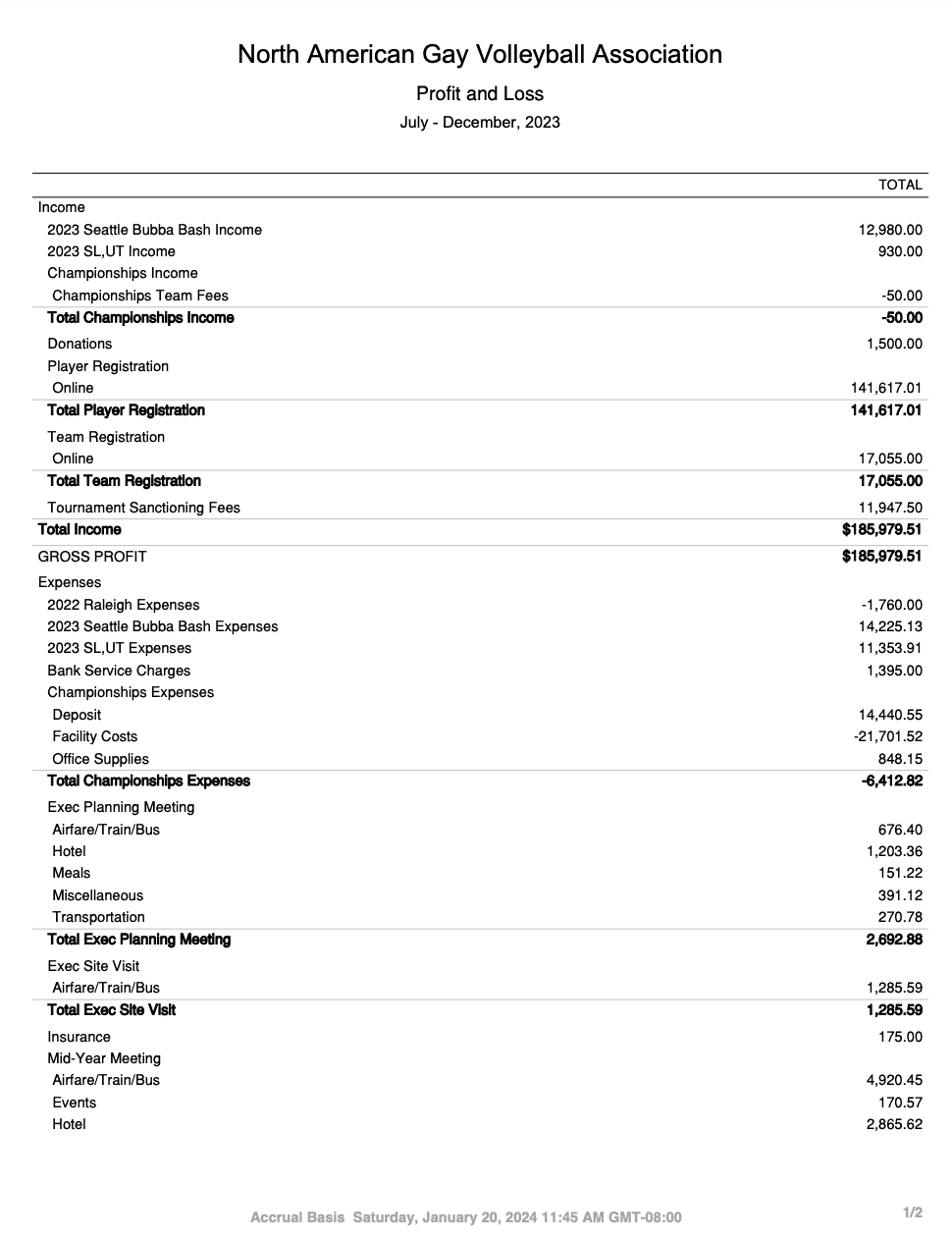 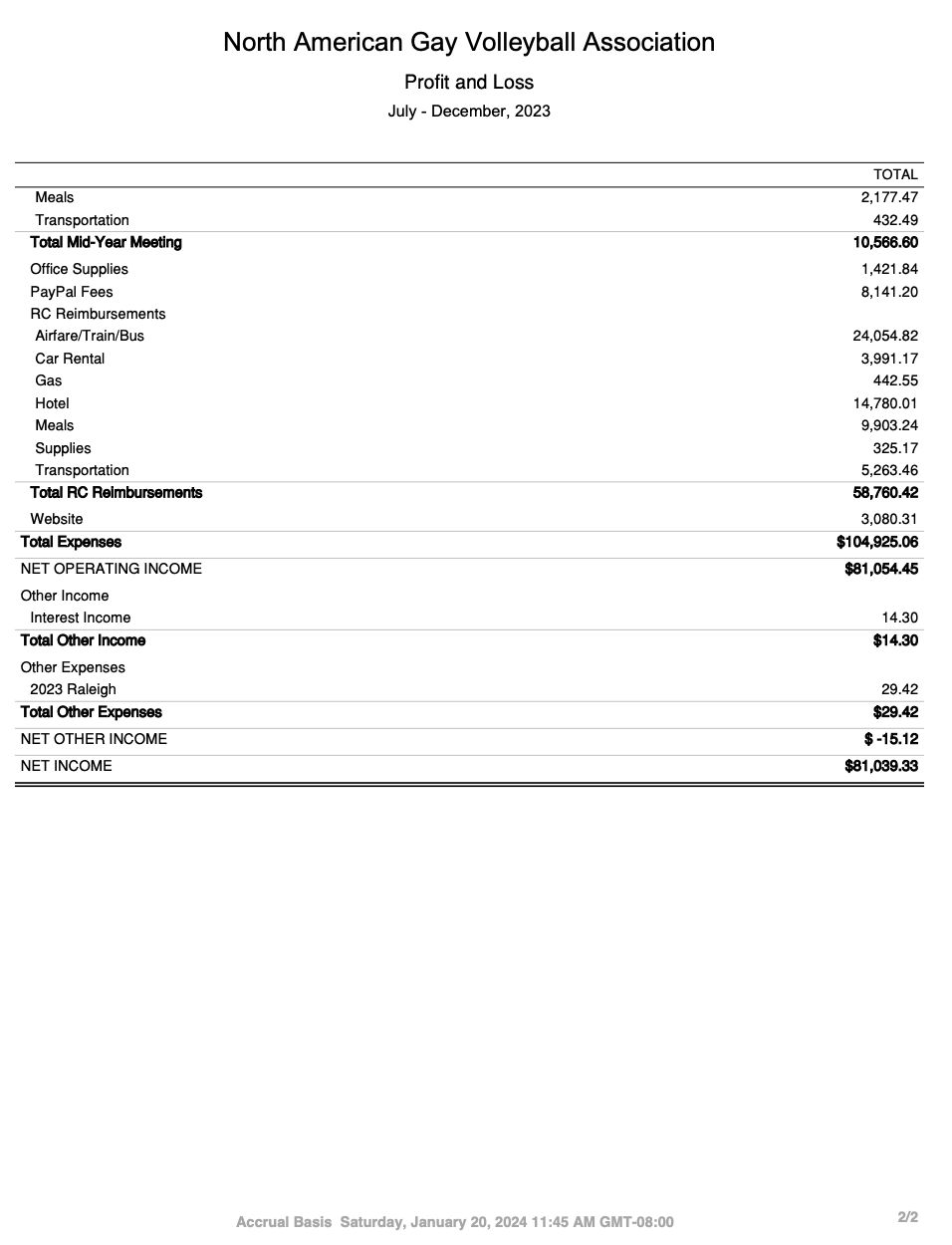 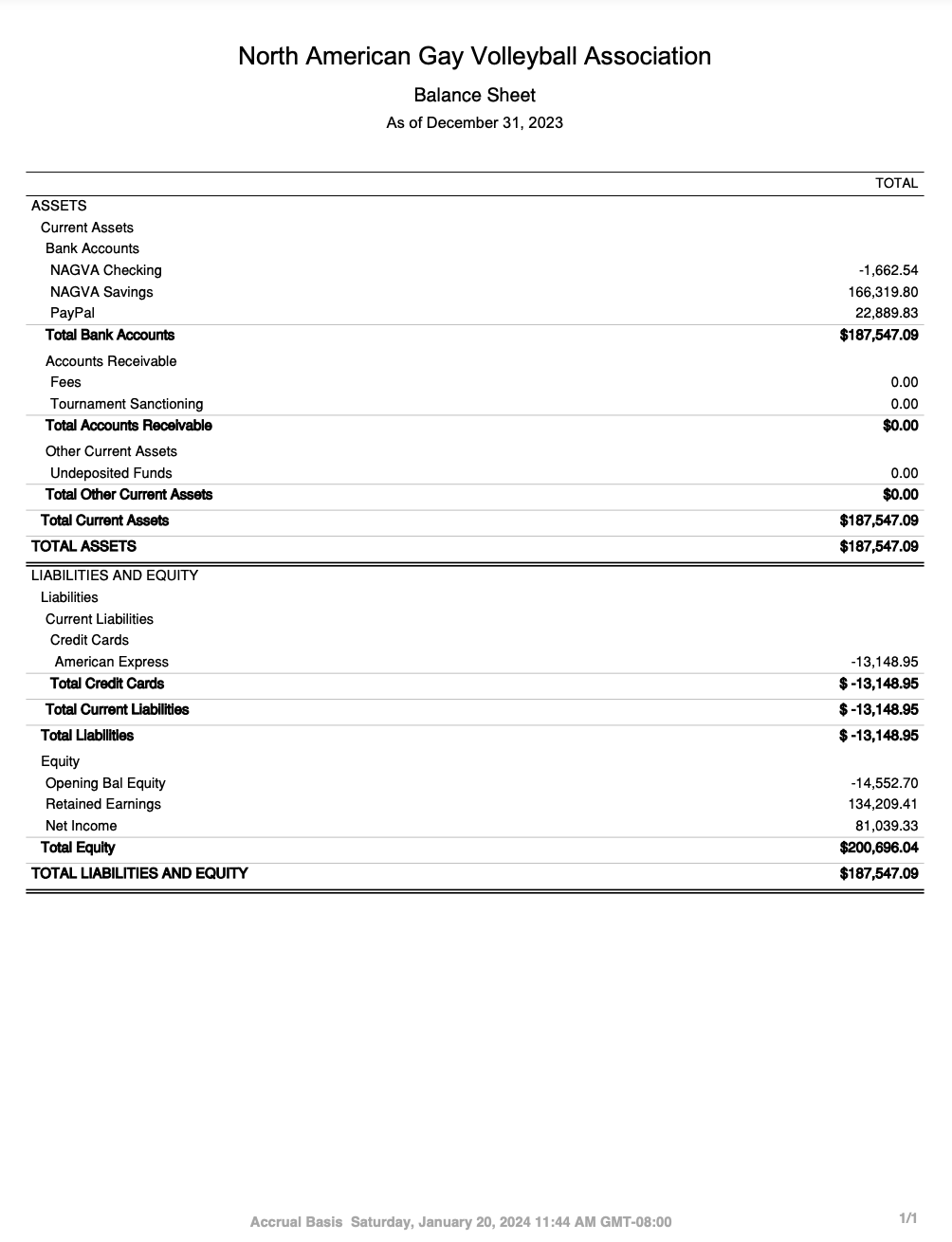 